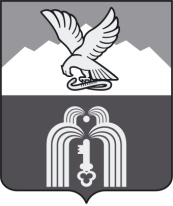 Российская ФедерацияР Е Ш Е Н И ЕДумы города ПятигорскаСтавропольского краяО дополнительной мере социальной поддержки в отношении детей, прибывших на территорию муниципального образования города-курорта Пятигорска из Белгородской области и размещенных в пунктах временного размещения на территории города-курорта Пятигорска, осваивающих основную общеобразовательную программу дошкольного образования в муниципальных образовательных организациях города-курорта ПятигорскаВ соответствии Федеральным законом «Об общих принципах организации местного самоуправления в Российской Федерации», Уставом муниципального образования города-курорта Пятигорска и в целях предоставления дополнительных мер социальной поддержки в отношении детей, прибывших на территорию муниципального образования города-курорта Пятигорска из Белгородской области и размещенных в пунктах временного размещения на территории города-курорта Пятигорска, осваивающих основную общеобразовательную программу дошкольного образования в муниципальных образовательных организациях города-курорта Пятигорска,Дума города ПятигорскаРЕШИЛА:1. Установить в 2024 году дополнительную меру социальной поддержки в отношении детей, прибывших на территорию муниципального образования города-курорта Пятигорска из Белгородской области и размещенных в пунктах временного размещения на территории города-курорта Пятигорска, осваивающих основную общеобразовательную программу дошкольного образования в муниципальных образовательных организациях города-курорта Пятигорска, в форме освобождения родителей (законных представителей) от родительской платы за присмотр и уход за ребенком в муниципальных образовательных организациях города-курорта Пятигорска, реализующих основную общеобразовательную программу дошкольного образования.2. Дополнительная мера социальной поддержки в отношении детей, прибывших на территорию муниципального образования города-курорта Пятигорска из Белгородской области и размещенных в пунктах временного размещения на территории города-курорта Пятигорска, осваивающих основную общеобразовательную программу дошкольного образования в муниципальных образовательных организациях города-курорта Пятигорска, предоставляется в случае, если указанная мера социальной поддержки не предоставляется по иным основаниям.3. Установить дополнительный норматив затрат бюджета города-курорта Пятигорска за присмотр и уход за детьми в муниципальных образовательных организациях города-курорта Пятигорска, реализующих основную общеобразовательную программу дошкольного образования, в размере 1990 рублей на одного ребенка в месяц.4. Освобождение от родительской платы за присмотр и уход за детьми в муниципальных образовательных организациях города-курорта Пятигорска, реализующих основную общеобразовательную программу дошкольного образования, осуществлять в соответствии с порядком, утвержденным администрацией города Пятигорска.5. Контроль за исполнением настоящего решения возложить на администрацию города Пятигорска.6. Настоящее решение вступает в силу со дня его официального опубликования и распространяется на правоотношения, возникшие с 1 апреля 2024 года.ПредседательДумы города Пятигорска						        Л.В.ПохилькоГлава города Пятигорска						   Д.Ю.Ворошилов